___________________________________________________________________________________Министерство общего и профессионального образованияРоссийской федерацииСанкт-Петербургская государственнаяИнженерно-экономическая академия________________________________________________________________________________Курсовая работаНа тему Зимний дворец                                                                       Студента группы 3Тки-318                                                                                    СПбЭТКП                                                                             Артюка Сергея                                                     Руководитель: Гусева Жанна                                                          НиколаевнаСанкт-Петербург2000 г.СОДЕРЖАНИЕ:Карточка экскурсионного объекта.Оценка объекта:Познавательная ценностьИзвестностьНеобычностьВыразительностьСтепень сохранностиМесто расположенияАнализ объекта:Сочетание с местностьюПлан сооруженияКонструкцияСочетание внешнего и внутреннего стиляУтилитарностьВнешний видВнутренний видМасштабЭлементы национальной и интернациональной архитектурыСинтез искусствСтроительные материалыСтроительная техникаОбщее подведение итоговАнализ архитектораВремя созданияПлан объекта и маршрут экскурсииПортфель экскурсоводаИсточники сведений об объектеМетодическая разработкаИндивидуальный рассказКАРТОЧКА ЭКСКУРСИОННОГО ОБЪЕКТА.Зимний дворец находится сейчас собственностью России, и входит в состав музея Эрмитаж, который охраняется государством.Эрмитаж расположен по адресу Дворцовая набережная, 34 Контактный телефон  311 3465Адрес в интернете www.hermitage.comЧасы работы с 11 по 18, кроме понедельника. В летние месяцы с 10 до 18 часов. Кассы музея находятся в Главном вестибюле. Продажа входных билетов прекращается за час до закрытия музея.  Вход в музей – с Главного подъезда Зимнего дворца (с набережной Невы).          Транспорт: Автобусы 10, 30                     Трамваи  21, 36                     Троллейбусы 7, 9Сейчас Зимний дворец идеально приспособлен для приема туристов и в нем всегда открыты двери для посетителей.               ОЦЕНКА ОБЪЕКТА.Познавательная ценность.Зимний дворец трудно оценивать с этой точки зрения, не взяв во внимание, что сейчас это одно из зданий Эрмитажа. Зимний дворец сейчас нельзя отделить от тех выставок и экспозиций что находятся в нем, а, смотря с этой точки зрения дворец, это почти неисчерпаемая кладезь знаний, которую можно не просто рассматривать,  придя в музей, но и изучать в течение жизни. Рассматривая же сам Зимний дворец можно понять, что это большой источник сведений о России, Петербурге и императорской династии. Ведь именно он прошел почти весь путь от основания Петербурга и Российской империи как таковой.Известность.Можно сказать, что зимний дворец известен во всём мире, его знают также как французский  Лувр и как английский Тауэр. Санкт-Петербург является одним из самых интересных городов в России, и он очень привлекателен для туристов. И почти все экскурсионные группы посещают Эрмитаж, где они и узнают  историю Зимнего дворца.Необычность.Зимний дворец не столько необычен сколько, неповторяем только постоянные перепланировки да гениальность и просто талант архитекторов, которые создали тот стиль, который присущ Зимнему дворцу.Выразительность       Зимний дворец очень необычен и выразителен.Сохранность.  Зимний дворец, входящий в состав Эрмитажа, является      крупнейшим музеем России, и за его сохранностью всегда хорошо  следили. И даже сейчас в наши тяжелые времена он  поддерживается в идеальном состоянии и готов к приему  туристов.    6. Россия. Санкт-Петербург. Дворцовая набережная 24.АНАЛИЗ ОБЪЕКТА.Сочетание с местностью.         Три центральные площади Санкт-Петербурга - Дворцовая, площадь Декабристов и Исаакиевская - с расположенными на них Зимним дворцом, Главным штабом, Адмиралтейством, Исаакиевским собором и другими зданиями образуют единый пространственный организм на берегу Невы.          Ансамбль центральных площадей сформировался и приобрёл свой современный облик в результате преемственности творческой деятельности нескольких поколений русских зодчих.         Своими северными фасадами Зимний дворец, Адмиралтейство, Исаакиевский собор, Сенат и Синод обращены в сторону Невы. Её широкие водные просторы неразрывно связаны с перспективами грандиозных площадей и мощными массивами расположенных на них зданий. Здесь с особенной силой и ясностью раскрывается величие и неповторимое своеобразие архитектурных панорам города. 2. Конструкция Зимнего дворца претерпела массу изменений. Дворец изменялся постоянно от небольшого двухэтажного дома, крытого черепицей, с двумя выступами по краям и центральным входом, к которому велось высокое крыльцо до нынешнего дворца с тремя этажами и неповторимой архитектурой. Внутреннее убранство дворца вообще сейчас непохоже на начальное. Постоянные перестройки комнат, залов и галерей которые не только перестраивали, и просто меняли на совершенно другие помещения и примеров  тому весь дворец. Например, галерея Растрелли которую после пожара 1837 года переделали в коридор и лишь в 1926-1940 годах при проведении реставрационных работ ей вернули первоначальный вид.3. Дворец неповторим в своей красоте,  как внутренней, так и внешней, но трудно судить о сочетании этой красоты в нем. Конечно, каждый архитектор, который перестраивал дворец, старался сохранить его в едином стиле, но все же сейчас это здание превратилось в нечто действительно неповторимое и стили, которые кажется, не могут сочетаться – сочетаются, говоря о Зимнем дворце надо понять что, это не стиль формирует Зимний дворец, а дворец сам формирует некий свой особенный стиль – именно стиль Зимнего дворца. Конечно,  надо добавить, что изначально Зимний дворец возводился в стиле, который пресущ  русской архитектуре, это сочетание мощи и размаха с неисчерпаемой жизнерадостью. Внутренне убранство соответствовало же пожеланиям каждого императора в отдельности.4. УтилитарностьЗимний дворец лишь в начале века превратился в музей, до этого же он исполнял роль зимний резиденции императора или императрицы.Зимний дворец в то время представлял собой огромный муравейник, где постоянно кипела жизнь, для поддержания дворца в порядке требовалась огромная армия прислуги. Во дворце были кабинеты императора, где он работал с документами, а также масса других служебных помещений. Ведь во дворце проживали не только император, но и высокие гости, знатные особы и королевские Фамилии других стран. Во время революции во дворце некоторое время размещалось Временное Правительство. Уже после революции Зимний дворец был  перепланирован, чтобы он мог соответствовать своему новому статусу музея.5. Внешний вид.Разнообразие впечатлений, которое Зимний дворец производит с разных точек зрения, зависит в значительной степени не только от расстановки колонн и различий в композиции фасадов, но и от декоративного убранства. Здесь выдумка зодчего неисчерпаема: бесчисленны формы наличников, обрамляющих окна дворца, с включенными в композицию головками или львиными масками и причудливыми завитками. Линии фронтонов, украшенные лепкой, изобилие статуй и ваз, прихотливые изгибы сложных карнизов, нарядная раскраска создают впечатление необычной торжественности и жизнерадостности. Все лепные украшения фасадов исполнялись на месте. Укрепленная «внаброс» масса, состоящая из смеси толченого кирпича и Известкового раствора, резалась и обрабатывалась резчиками вручную, по данному образцу. Поэтому не было на Зимнем дворце двух абсолютно одинаковых наличников, и каждый из них носил печать творчества русских народных мастеров. 6. Внутренний видИнтерьеры Зимнего дворца не только создавались в различное время, они беспрестанно перестраивались и переделывались, получая различные назначения. Большинство залов приняли свой современный вид в 30 - 60 годах XIX века. В настоящее время в декоре интерьеров встречаются только отдельные черты, по которым можно воспроизвести характер убранства, присущий работам Растрелли. Внутренняя планировка дворца отличалась ясностью и логичностью. Замысел Растелли в основном сводился к следующему. По всему нижнему этажу проходили галереи с арками. Галереи соединяли все части дворца. Помещения по сторонам галерей носили служебный характер. Здесь находились кладовые, караульное помещение, жили служащие дворца.Парадные помещения располагались во втором этаже и были решены в стиле русского барокко. Для которого характерны анфиладное  построение парадных покоев, огромные залы, залитые светом, двойные ряды больших окон и зеркал, пышный декор «рококо», распространенный в то время по всей Европе. Потоки золоченого орнамента охватывали простенки, окна и двери, взбегали на рамы высоких зеркал, как бы стремясь не только скрыть, но и преодолеть конструктивные основные формы, разбить впечатление плоскости и преграды, создать ощущение неограниченного пространства. Именно эти приемы составляли богатство образного языка Растрелли.7. Внутренний видВнутренний вид дворца поражал роскошью и великолепием. Так же надо отметить четкость расположения помещений внутри дворца. 8. МасштабЗимний дворец имеет форму прямоугольника.  9. Элементы национальной и интернациональной архитектуры.Зимний дворец возводился с монументальностью русской архитектуры, но он конечно же не избежал влияния западной архитектуры того времени. 10. Синтез искусствЗимний дворец постоянно изменялся и перепланировался, поэтому в нем есть сочетание множества стилей. Но почти все архитекторы, что строили дворец, старались придерживаться единого стиля заложенного Растрелли. 11. Строительные материалы.Во время строительства и перестройки, а также восстановления дворца в нем применялось масса новых и нередко неожиданных решений и материалов. Последний четвёртый Зимний дворец это здание с массой архитектурных находок. Например, замена статуй на парапетах. Ещё можно привести пример из указа Сената от 1755 года предписывающего отдать в ведомство «Канцелярии от строений» бассейны рек, впадающих в Волхов, в Ладожский канал и в Неву – Тосны, Мии и других, - для заготовки камня на известь и на фундаменты, дров для обжига кирпича и лесов «ординарной меры и больших мачтовых» и «чтобы никто ни лесов, ни дров, ни камня там на иные работы не заготовлял». Этим же указом стройка обеспечивалась квалифицированными рабочими.12. Строительная техника.Для строительства Зимнего дворца применялась  применялась стандартная для того времени техника хотя было достаточно много нововведений,  которые удачно использовались.13. Общее подведение итогов.Зимний дворец это памятник архитектуры мирового масштаба. Он содержит столько информации о культуре нашей страны и мира, что ее достаточно не на одну сотню экскурсий. ВРЕМЯ СОЗДАНИЯ.Зимний дворец, конечно же, создавался на протяжении всей  своей истории и неразрывно связан с историей нашей страны. Почти все исторические события, так или иначе, затронули его как резиденцию императора.РАСТРЕЛЛИ (RASTRELLI) Варфоломей Варфоломеевич (Бартоломео Франческа) (1700-1771) 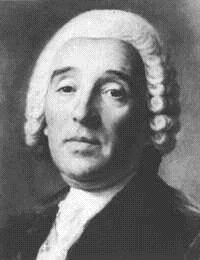 Архитектор. По происхождению итальянец. В 1716 году приехал с отцом, Б.К.Растрелли, в Петербург. Учился за границей (возможно в Италии) между 1725 и 1730. В 1730-1760 годах придворный архитектор, с 1771 почетный вольный общник АХ. Крупнейший представитель русского барокко, Растрелли переосмыслил традиции европейского барокко под влиянием русской художественной культуры. Его постройки отличаются стремлением к пространственному размаху ансамбля, применением характерных для русского зодчества колоколен, глав, крылец, тонких колонок, увлечением интенсивной расцветкой стен, обилием позолоты,Архитектор. По происхождению итальянец. В 1716 году приехал с отцом, Б.К.Растрелли, в Петербург. Учился за границей (возможно в Италии) между 1725 и 1730. В 1730-1760 годах придворный архитектор, с 1771 почетный вольный общник АХ. Крупнейший представитель русского барокко, Растрелли переосмыслил традиции европейского барокко под влиянием русской художественной культуры. Его постройки отличаются стремлением к пространственному размаху ансамбля, применением характерных для русского зодчества колоколен, глав, крылец, тонких колонок, увлечением интенсивной расцветкой стен, обилием позолоты, растительных мотивов в декоре (собор Смольного монастыря, 1748-1764). В 1745-1755 годах Растрелли работал над постройкой Большого дворца в Петергофе (ныне Петродворец): расширил среднюю часть старого дворца петровской эпохи, пристроил к его торцам дворцовую церковь и "корпус под гербом", заново создал все интерьеры, обогатив их яркой полихромией, пышным декором. Особенной выразительностью отличаются постройки Растрелли 1750-1760 годов. Пластика, рельефность архитектурных форм, сложный ритм размещения колоннад, пространственный размах сочетаются в них с четкостью объемов, ясностью силуэта, строгостью планов - Большой (Екатерининский) дворец в Царском Селе (ныне г.Пушкин), дворец Воронцова, дворец Строганова, дом Штеггельмана. В 1754-1762 годах Растрелли создал монументальный и величественный ансамбль Зимнего дворца, замечательное по грандиозности замысла и торжественной праздничности сооружение. Умер, по-видимому, в Петербурге. Именем Растрелли названа площадь (бывшая Екатерининская) перед Смольным монастыремПОРТФЕЛЬ ЭКСКУРСОВОДА.ИСТОЧНИКИ СВЕДЕНИЙ ОБ ОБЪЕКТЕ.«Памятники архитектуры Ленинграда». 1971 г. Ленинградская типография №3«Эрмитаж. Здания и залы музея». «Советский художник». Ленинград. 1967 г.«Эрмитаж. Планы выставок».  Лениздат. 1976 г.www.hermitage.comwww.saint-Petersburg.comwww.museums.ru  Методическая разработка.ИНДИВИДУАЛЬНЫЙ РАССКАЗ.          Здравствуйте! Меня зовут Сергей Артюк.Я проведу с вами экскурсию по Зимнему дворцу. Мой рассказ продлится 1,5 часа, и за это время вы получите массу интересной информации.  Начнём мы нашу экскурсию здесь на Дворцовой площади. Дворцовая площадь имеет свою историю, которая не менее интересна, чем  история Зимнего дворца.Дворцовая площадь сформировалась в 1754 году во время строительства Зимнего дворца по проекту В. Растрелли. Также в формировании Дворцовой площади важную роль сыграл К. И. Росси,  который в 1819-1829 годах создал здание Главного штаба и здание Министерства и связал их в единое целое великолепной Триумфальной аркой.А Александровская колонна заняла своё место в ансамбле Дворцовой площади в 1830-1834 годах, в честь победы  в войне 1812 года. Примечательно, что В. Растрелли предполагал  разместить в центре площади памятник Петру I. Завершает же ансамбль Дворцовой площади здание Штаба гвардейского корпуса, созданного  в  1837-1843  годах архитектором А. П. Брюлловым.Теперь давайте подойдем к фасаду самого Зимнего дворца. Мы войдем во дворец с северной стороны, этот вход всегда являлся главным, именно к нему в гости к императорской семье или на прием подплывали прекрасные лодки, со знатными гостями. Как вы видите, в наше время Дворцовая набережная  была значительно расширена и сейчас нам уже не увидеть прекрасный причал, некогда украшавший Неву. Также большую роль играл Южный фасад, который прорезан тремя арками. Позже кадра уже была закончена площадь, и дороги Санкт-Петербурга были вымощены, сюда нередко  приезжали кареты. И именно отсюда императоры уезжали в свои загородные резиденции,  такие как Гатчина и Пушкин. Именно это вход ведет к Иорданской лестнице речь, о которой пойдет позже.Зимний дворец был создан в 1711 году Петром I, дворец  каким мы сейчас его видим, был построен в 1732-1735 году архитектором Растрелли, именно он в 1754-1762 году и создал монументальное трех этажное здание. Дворец задуман и осуществлен в виде замкнутого четырёхугольника с обширным внутренним  двором. Фасады дворца разделены антаблементом   на два яруса. Они декорированы колоннами ионического и композитного орденов. Посмотрите, видите колонны, объединяют  второй парадный и третий этажи. Сложный ритм колонн, богатство и разнообразие форм наличников, обилие лепных деталей, множество декоративных ваз и статуй, расположенных над парапетом и над многочисленными фронтонами, создают исключительное по своей пышности и великолепию декоративное убранство здания.Теперь давайте войдём в сам Зимний Дворец. Сначала пройдём в раздевалку, где вы оставите свою одежду.Перед собой вы видите большой зал, дальше  расположена Иорданская лестница, она именовалась также Посольской  в 18 веке. Эта величественная и широкая лестница,  разделённая на два торжественных марша, она занимает всю высоту здания.В восемнадцатом веке лестница была решена в стиле барокко. На её верхней площадке своды опирались на сдвоенные колонны из розового искусственного мрамора, стены украшала декоративная скульптура и затейливая позолоченная лепка, позолочены были и балясины перил.Когда В.П. Стасов восстанавливал главную лестницу после пожара 1837 года, он сохранил грандиозный замысел Растрелли и повторил всю основную её композицию почти без изменений, заложив только для усиления светового контраста оконные проёмы нижнего яруса.Была частично восстановлена прежняя отделка стен, а там, где орнаменты не сохранились, Стасов создал новые, подражая стилю барокко. Если  посмотрите наверх, вместо лёгких розовых  колонн вы увидите монолитные колонны из серого сердобольского гранита.Также Стасов заменил золоченые резные балясины тяжелой мраморной балюстрадой. Теперь во всём помещении стал преобладать белый цвет с золотом.Выбрав в кладовых Эрмитажа плафон 18 века с изображением Олимпа, Стасов включил его в композицию потолка, а так как новый плафон оказался несколько меньше старого, оставшееся пространство художник А.И. Соловьёв расписал по эскизам Стасова.Мраморные статуи в нишах, изображающие Могущество, Справедливость, Антиноя и Диану, были взяты из Летнего сада, статуя «Владычица»  для центральной ниши была привезена из Таврического дворца.          Перёйдём  в Белый зал. Он создан А. П. Брюлловым на месте ряда помещений, имевших по фасаду в центре  три полуциркульных, а по бокам по три прямоугольных окна это обстоятельство навело архитектора на мысль разбить помещение на три отсека и выделить средний особо пышной обработкой. Он отделён  от боковых частей арками на выступающих пилонах, украшенных пилястрами, а центральное окно  и противоположная дверь подчеркнуты коринфскими колоннами, над которыми помещены четыре статуи – женские фигуры, олицетворяющие искусства. Зал перекрыт полуциркульными сводами.  Стена против центральных окон разработана аркатурой и над каждым полукругом размещены попарно барельефные фигуры Юноны и Юпитера, Дианы и Аполлона, Цереры и Меркурия и других божеств Олимпа.Свод и все части перекрытия над карнизом обработаны кессонами с лепкой в том же перенасыщенном декоративными элементами позднеклассическом стиле.Боковые отсеки орнаментированы в духе итальянского Ренессанса. Здесь под общий венчающий карниз введён второй более мелкий ордер с тосканскими пилястрами, покрытыми мелкой лепкой с гротескным орнаментом. Над пилястрами помещён широкий фриз с фигурками детей, занятых музыкой и танцами, охотой и рыбной ловлей, жатвой и виноделием или играющих в мореплавание и войну.Такое соединение архитектурных элементов разного масштаба и перегрузка зала орнаментикой характерны для классицизма 30-х годов 19 века, и только белый цвет придаёт залу известную целостность.В зале размещены экспонаты отдела западноевропейского искусства.Теперь давайте пройдём к другому знаменитому залу Зимнего дворца Военной галереи 1812 года. Военная галерея является своеобразным памятником героическому военному прошлому русского народа. Она содержит 332 портрета генералов, участников Отечественной войны 1812 года и заграничного похода 1813 – 1814 годов.Портреты исполнены известным английским художником Дж. Доу при участии русских живописцев А.В. Полякова и В.А. Голике. Большинство портретов исполнено с натуры, но так как в 1819 году, когда началась работа, многих уже не было в живых, некоторые портреты писались по более ранним, сохранившимся изображениям.И всё же под  тринадцатью пустыми рамами, затянутыми зёлёным шёлком, который вы видите перед собой, пришлось поставить только имена, в память тех, чьи лица уже нельзя было воспроизвести.Галерея занимает во дворце почётное место, она непосредственно примыкает к Георгиевскому залу, в котором мы только что были.Строивший её архитектор К.И. Росси уничтожил существовавшие здесь ранее  шесть небольших комнат. Галерея освещалась через застекленные проемы в сводах, поддерживающихся арками. Арки опирались на группы сдвоенных колонн, стоявших у продольных стен. НА плоскости стен в простых золоченых рамах в пять рядов были расположены известные вам портреты. На одной из торцовых стен, под балдахином, был помещен конный портрет Александра I работы Дж. Доу. После пожара он был заменён таким же портретом кисти Ф. Крюгера, именно его картина и находится перед вами, по сторонам её помещены изображение короля прусского Фридриха Вильгельма III, исполненное также Крюгером, и портрет императора австрийского Франца I работы П. Крафта, которые также находятся перед вами. Если вы посмотрите на дверь ведущею в Георгиевский зал, то по сторонам её увидите портреты фельдмаршалов М.И. Кутузова и М.Б. Барклая де Толли кисти Доу. Колонны из желтого стюка, теплый красноватый оттенок стен гармонично сочетаются с размещённой здесь живописью.В 1830 годах здесь часто бывал А.С. Пушкин. Он увековечил Военную галерею в стихотворении «Полководец», посвященном Барклаю де Толли: У русского  царя в чертогах есть палата:Она не золотом, не бархатом богата;Но сверху донизу, во всю длину, кругом,Своею кистию свободной и широкойЕё разрисовал художник быстроокой.Тут нет ни сельских нимф, ни девственных мадонн,Ни фавнов с чашами, ни полногрудых жён,Ни плясок, ни охот, - а всё плащи, да шпаги,Да лица, полные воинственной отваги.Толпою тесною художник  поместилСюда начальников народных наших сил,Покрытых славою чудесного походаИ вечной памятью Двенадцатого года.Пожар 1837 года не пощадил и галерею, но все портреты были вынесены солдатами гвардейских полков.Восстановивший галерею В.П. Стасов в основном сохранил её прежний характер: он повторил обработку стен сдвоенными коринфскими колоннами, оставил то же расположение портретов,  сохранил цветовое решение. Но некоторые детали композиции зала были изменены. Стасов удлинил галерею на 12 метров. Над широким венчающим карнизом был помещен балкон для прохода на хоры смежных залов, для чего ликвидировали арки, опиравшиеся на колонны, ритмически разбивавшие слишком длинный свод на части.В связи с тем, что после пожара в этом, как и в других залах, решили устроить сообщающиеся между собой балконы, Стасов вынужден был перекрыть помещение единым коробковым  сводом, расписанным гризайлью, где арки воспроизведены в рисунке. Галерею восстановили в 1839 году и с тех пор она не подвергалась никаким изменениям. После  Великой Отечественной войны галерея была реставрирована и в ней  дополнительно помещены четыре портрета дворцовых гренадером, ветеранов, прошедших компанию 1812-1814 годов рядовыми солдатами. Эти работы также выполнены Дж. Доу.В 1949 году к сто пятидесятилетию со дня рождения А.С. Пушкина первые строки стихотворения «Полководец» были высечены на белой мраморной доске, укреплённой в простенке между колоннами,её вы видите перед собой. Напротив помещена картина Чернецова, изображающая Военную галерею такой, какой её знал  и любил А.С. Пушкин.Галерея является  памятником воинской славы России.Давайте перейдем в Петровский зал.Петровский зал также известен как Малый тронный зал. Отделанный с особой пышностью  в духе позднего классицизма, он был создан в 1833 году архитектором А.А. Монферраном.После пожара зал  восстановлен В.П. Стасовым, причём первоначальный вид зала сохранён почти без изменений. Основное отличие позднейшей отделки связано с обработкой стен. Ранее панно на боковых стенах разделялось одной пилястрой, теперь их помещено по две. Отсутствовали бордюр вокруг каждого панно, большой двуглавый орёл в центре, а на обивке алого бархата были в диагональных направлениях укреплены одинакового размера бронзовые позолоченные  двуглавые орлы.Зал посвящён памяти Петра 1. Скрещенные латинские вензеля Петра, двуглавые орлы и короны включены в мотивы лепного орнамента капителей колонн и пилястр, фриза на стенах, в роспись потолка и  отделку всего зала. На двух стенах помещены изображения Полтавского боя и сражения под Лесной, в центре композиций- фигура Петра 1(художники Б. Медичи  и П. Скотти).Стены обиты алым бархатом, вышиты серебром. Обивка была в последний раз заменена новой  в 1857 году; она исполнена во Франции в г. Лионе мастером П.Ф. Ле- Миром.Главную роль в  композиции зала играет находящаяся против окон большая ниша. В глубине её помещена картина венецианского художника Д. Амикони, изображающая «Петра с Минервою». Картина написана в 30-х годах  XVIII века в Лондоне ( где в то время жил Амикони) для русского посла при английском дворе- Антиоха Кантемира. Так как  Петра уже не было в живых, художник пользовался, по- видимому, для своей работы портретом Петра кисти Каравака.Картина заключена в обрамление из белого мрамора и бронзы, украшенное двумя монолитными колоннами из ревневской яшмы и увенчанное вензелем Петра 1 и короной.На возвышении перед картиной стоит серебряный трон, исполненный в 1731 году в Лондоне мастером Н. Клаузеном. Это монументальное кресло с высокой спинкой, деревянная основа которого оправлена в массивное вызолоченное серебро. Вся поверхность покрыта сплошным чеканным орнаментом, составленным из волют, акантовых листьев, завитков, розеток, сетчатого узора. Локотники заканчиваются орлиными головами, а передние ножки- орлиными лапами. Корона над спинкой кресла добавлена позже. Трон обит алым бархатом. На спинке шитое золотом изображение двуглавого орла. Одновременно с троном исполнена обитая алым бархатом скамеечка для ног, также в обрамлении из серебра.Все серебряные изделия, украшающие зал, за исключением четырёх стоящих на столах канделябров, выполнены петербургским мастером Бухом между 1791 и 1802 годами.   Петровский зал очень пострадал во время Великой отечественной войны. Сырость испортила его отделку; кроме того, когда один из немецких снарядов попал в соседний Гербовый зал, от сотрясения  сорвалась бронзовая люстра, сильно попортив наборный паркет из цветного дерева. Зал был полностью восстановлен в 1947 году.  1754-1762строительство Зимнего дворца архитектором Растрелли по заказу императрицы Елизаветы Петровны 
1762начало царствования Екатерины II 
1764приобретение Екатериной II первой коллекции И. Э. Гоцковского 
1764-1775строительство Малого Эрмитажа 
1783строительство Эрмитажного театра 
1795создание Георгиевского зала 
1825восшествие на престол Николая I 
1826создание Военной галереи 1812 года К. Росси 
1830-1840создание интерьеров по проекту А.П. Брюллова 
1833создание Фельдмаршальского и Петровского зала О. Монферраном 
1837пожар в Зимнем дворце 
1840восстановление парадных залов Зимнего дворца после пожара В.П. Стасовым 
1852открытие Императорского музея Нового Эрмитажа 
1858создание Павильонного зала А.И.Штакеншнейдером 
1860создание парадных интерьеров Большого Эрмитажа А.И.Штакеншнейдером 
1865приобретение "Мадонны Литты" Леонардо да Винчи 
1870приобретение "Мадонны Конестабиле" Рафаэля 
1885передача в Эрмитаж коллекции Арсенала из Царского села 
1894начало царствования Николая II 
1914приобретение "Мадонны с цветком" ("Мадонны Бенуа") Леонардо 
1914начало Первой мировой войны, устройство госпиталя в парадных залах Зимнего дворца 
1917Февральская революция и отречение от престола Николая II 
1917низложение Временного правительства 
1917объявление Эрмитажа и Зимнего дворца государственными музеями 
1920передача 460 экспонатов в Музей изобразительных искусств в Москве 
1920-1930передача памятников из музеев и национализированных частных коллекций 
1932-1934продажи произведений искусства из собрания Эрмитажа и передача памятников в музеи союзных республик 
Объект.Тема.Время.1.Александровскаяколонна. Дворцовая площадь.История Дворцовой площади, её внешний вид.3 минуты.2.Фасад Зимнего дворца.История Зимнего дворца. Внешнее убранство дворца.5 минут.3. Иорданская лестница. Убранство лестницы.  3 минуты.4. Белый зал.Убранство зала.5 минут.5.  Военная галерея.История галереи.А.С. Пушкин о  Военной галереи. 7 минут.6.  Малый тронный зал.История создания Малого тронного зала.5 минут